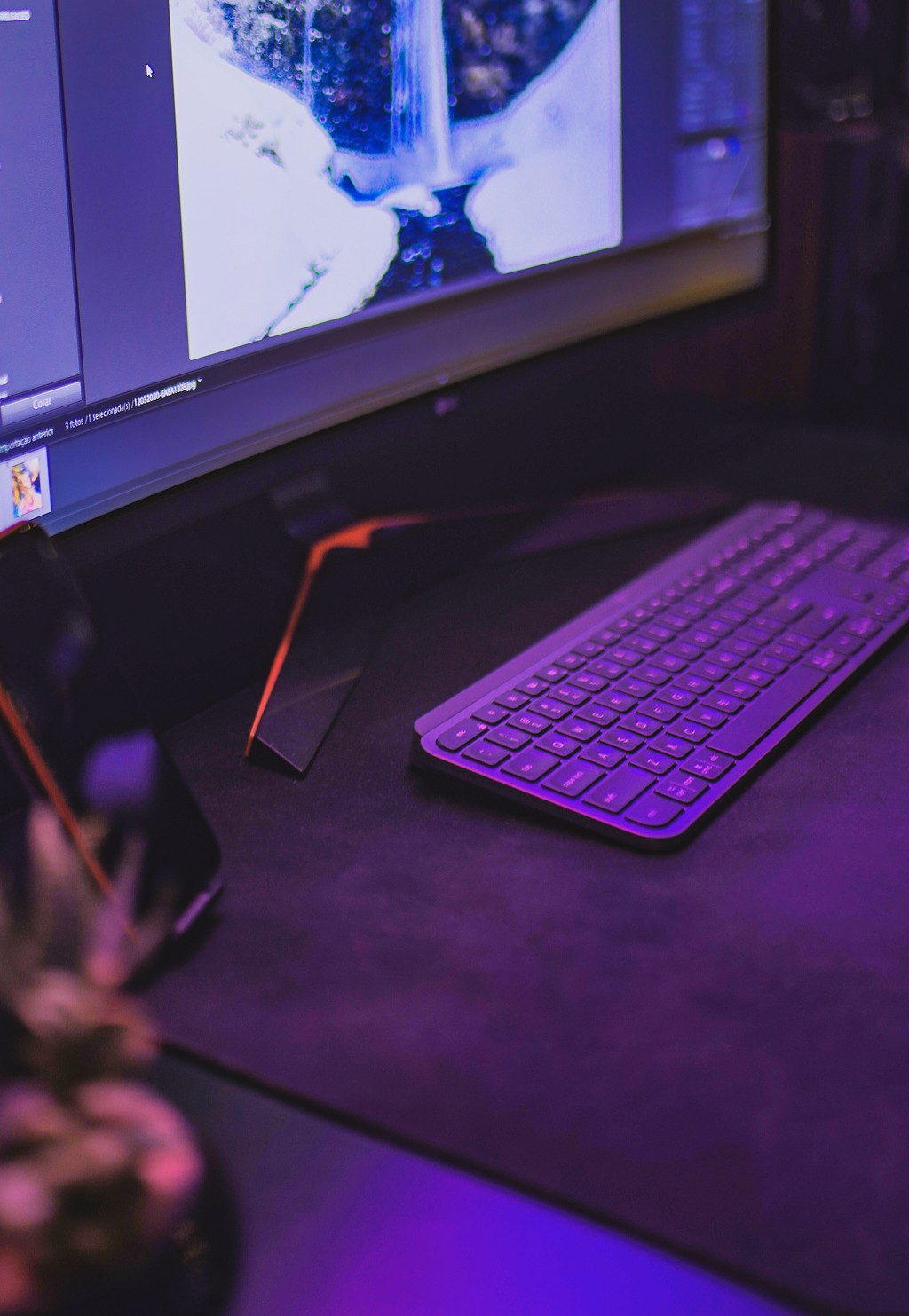 INFORMÁTICAASIGNATURA: PROYECTO: NOMBRE: FECHA: